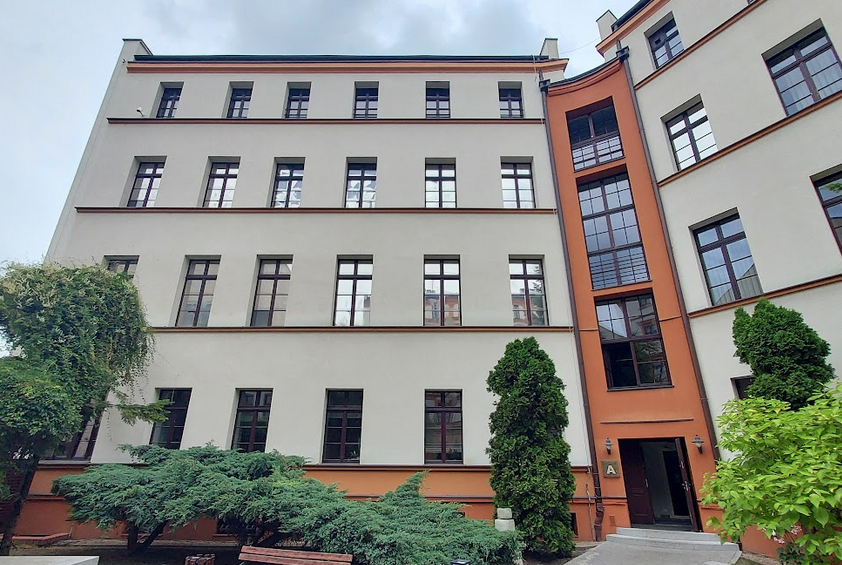 każde okno na I p. składa się z 8 przeszkleń o wymiarach 49x53 cmkażde okno na II p. składa się z 8 przeszkleń o wymiarach 49x47 cm